        «В  звонких  птичьих  голосах  к  нам  идет  весна - красна»                                                                        1 младшая группа Черепашки"                                                                                                           26.04.21г.                                                    Подготовила воспитатель: Гаврилова У.К.Весенний праздник ясным днём
Пришёл к нам в детский сад.
Мы песню о весне поём.
И каждый очень рад.     Весна – это  волшебное   пробуждение природы и ожидание чудес.  Её с большим нетерпением ждут не только взрослые, но и дети. Ведь именно  в это время года  можно увидеть как оживают деревья,  зеленеет трава, распускаются первые цветы. Весной можно  ощутить первое  солнечное тепло, услышать  радостное  щебетание  перелётных птиц,  пустить в плаванье бумажные кораблики.
     В нашей группе  прошел   праздники  на эту тему. Ребята активно принимали участие в этом радостном, и запоминающихся   мероприятии.
     На праздник к  ребятам пришла хозяйка-Весна. Вместе с  ней дети  на паровозике  отправились в весенний лес, 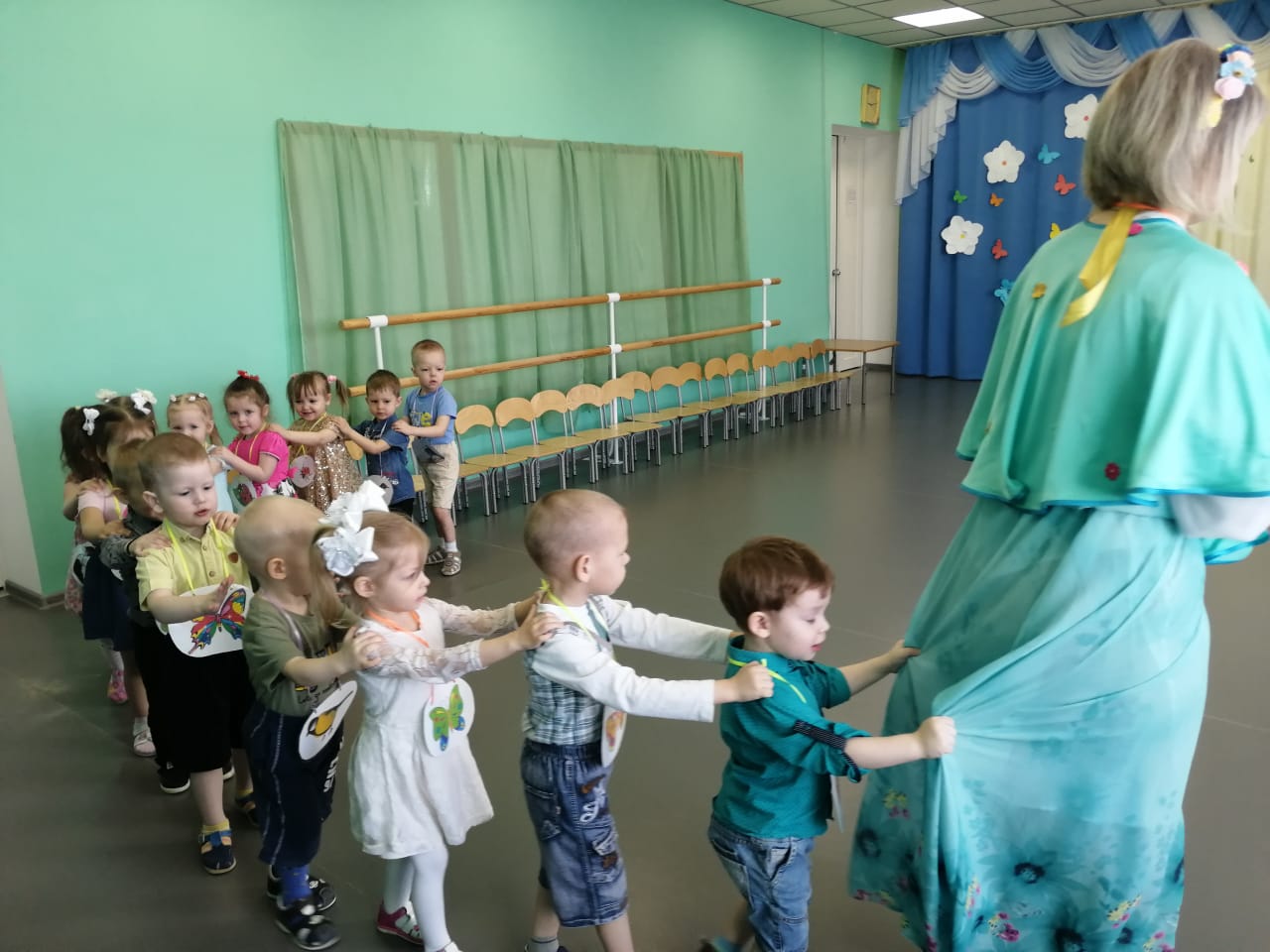 где пели весеннюю песенку капели "Кап-кап", водили  хороводы, и танцевали танец "Солнышко".Поиграли в подвижную игру "Солнышко и дождик".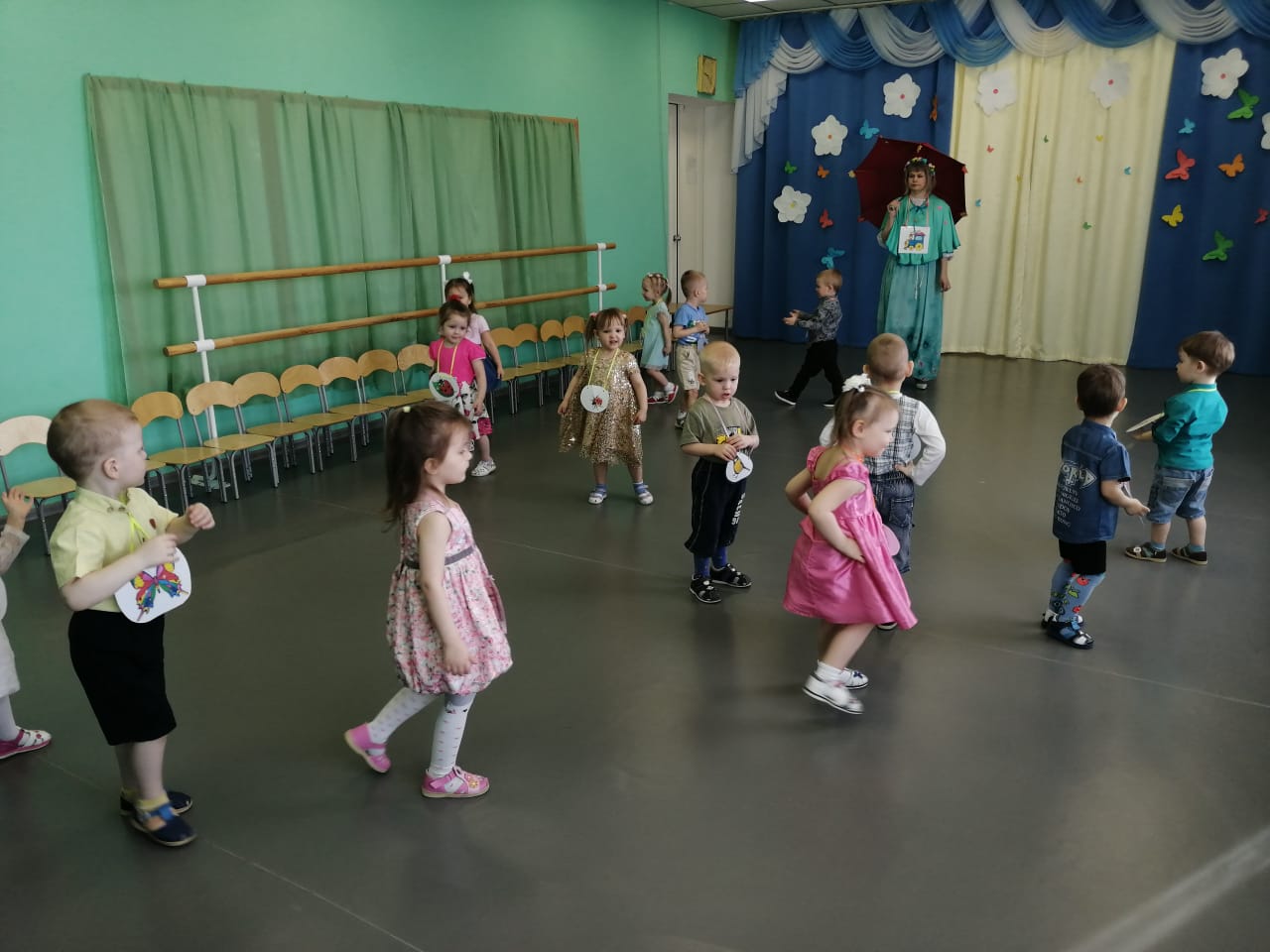   На лесной полянке малыши встретили медведя,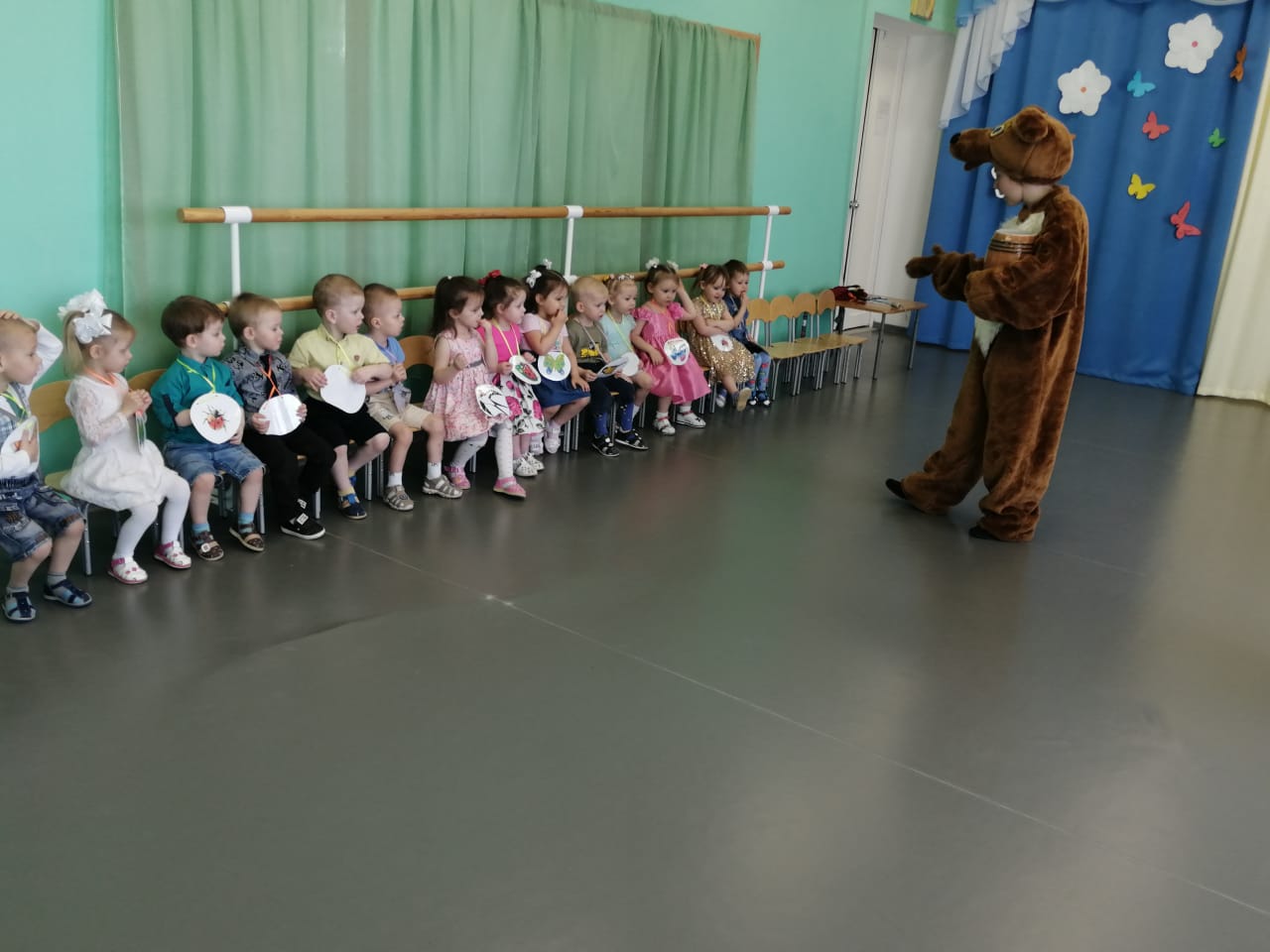 который поиграл с ними в подвижную игру "У медведя во бору". 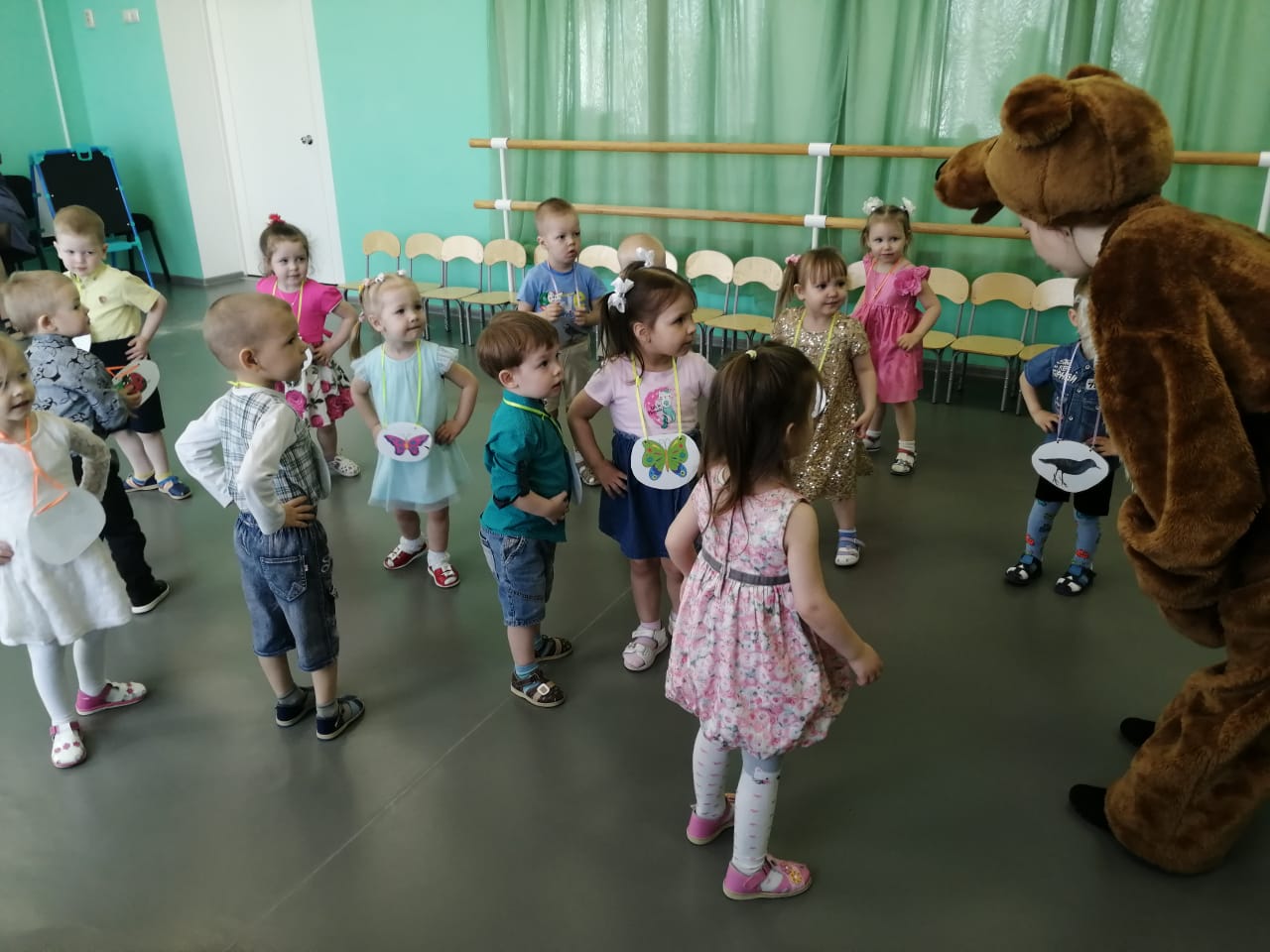 Танцевали с мишкой танец "Покажите пальчики"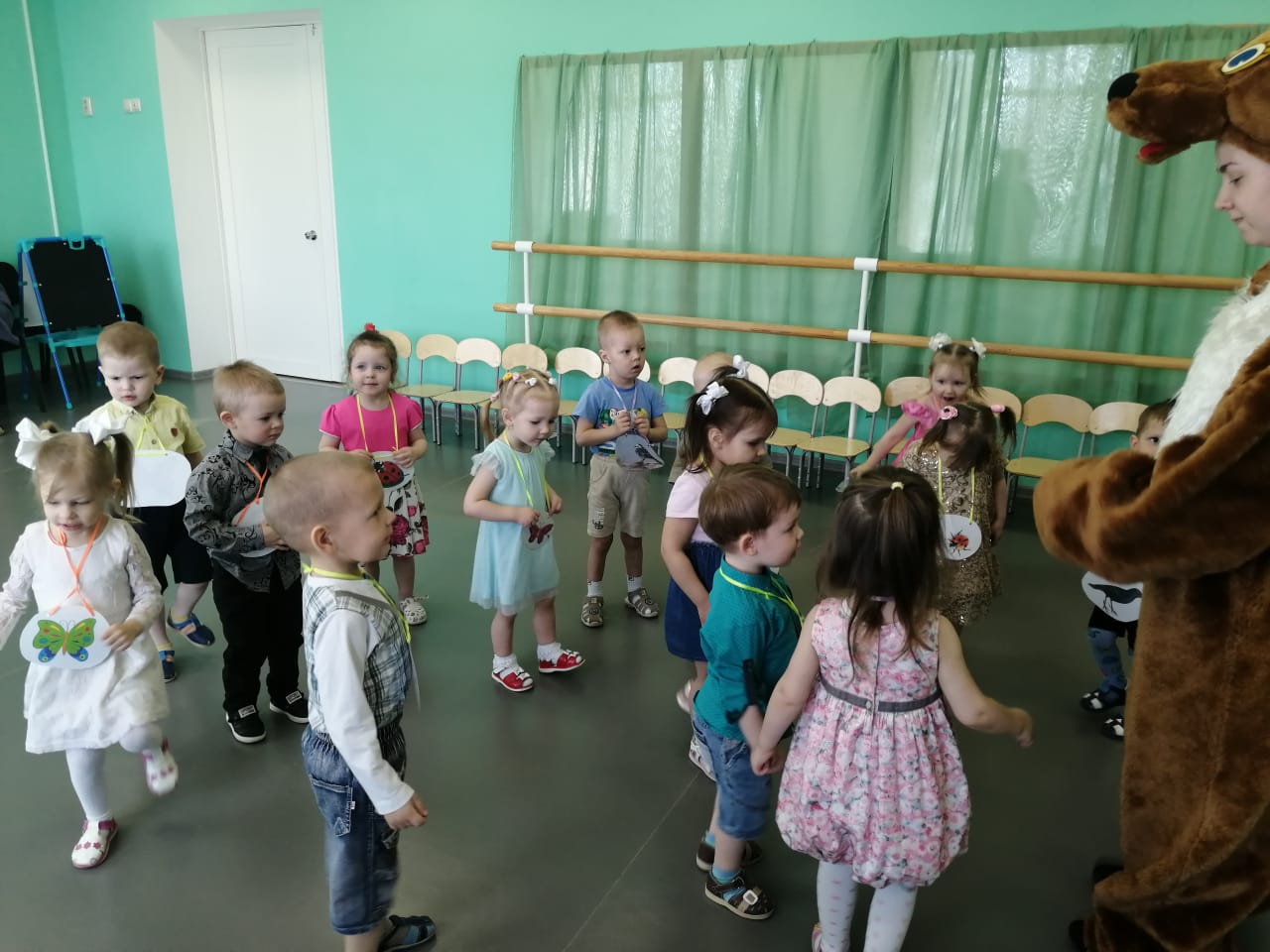 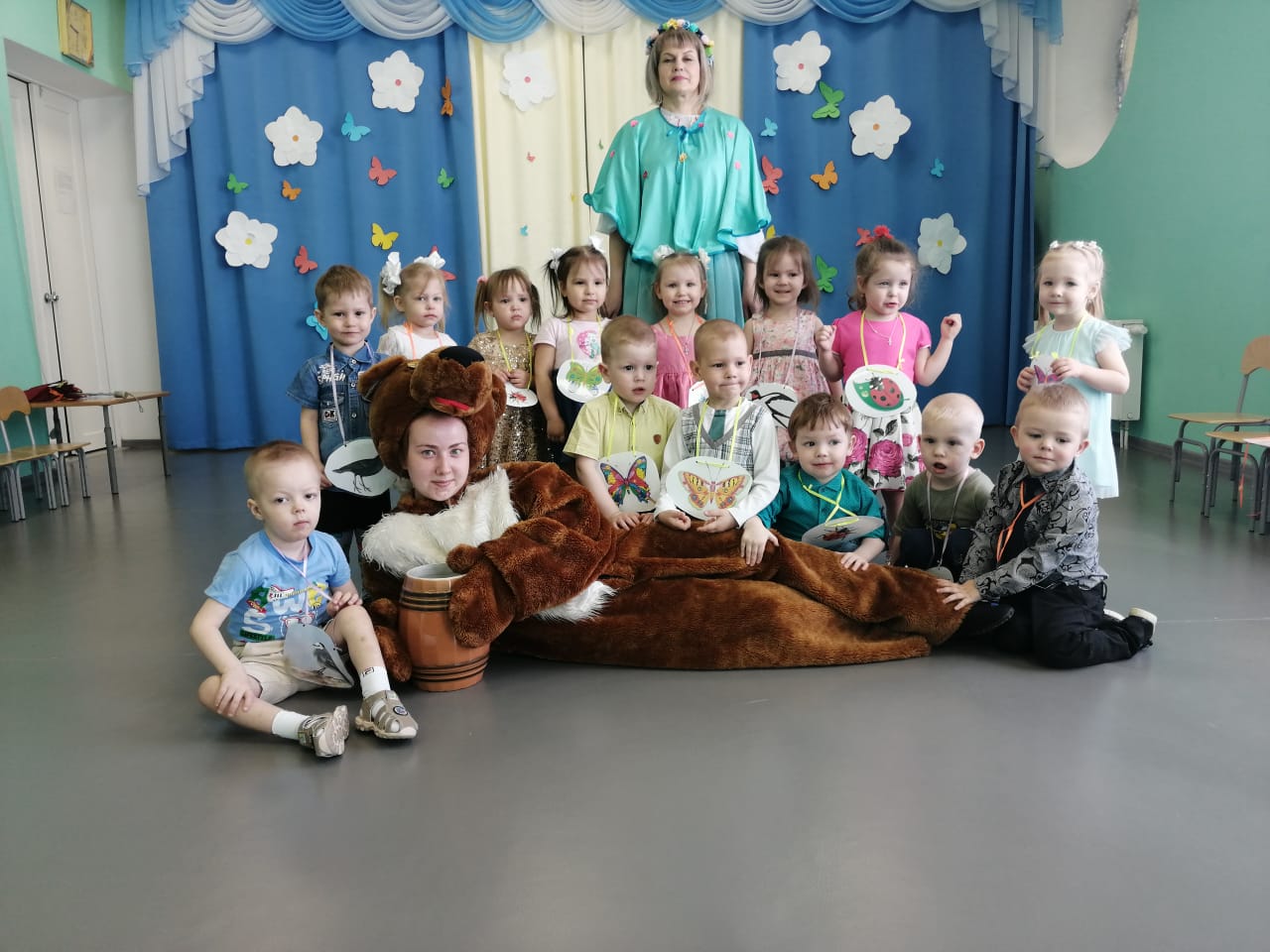 В заключении праздника медведь угостил ребят целым бочонком конфет.Довольные малыши отправились в группу на паровозике, получив от весеннего развлечения положительные эмоции, заряд бодрости и хорошего настроения.